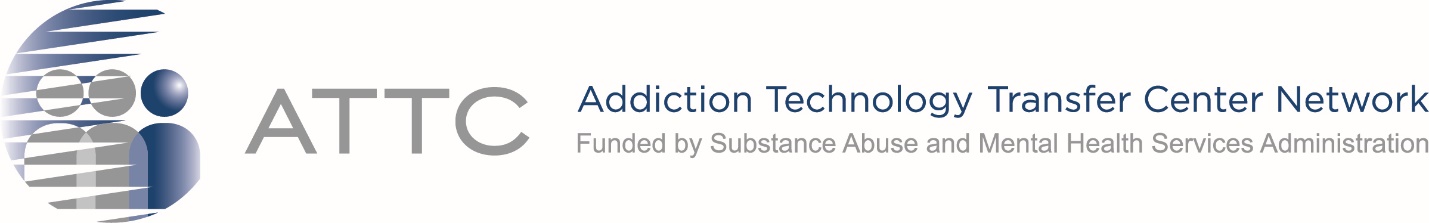 ATTC Directors Meeting, January 23, 2020, 3:00 – 4:15 pm ET Time (Eastern Time)TopicSpeaker/Facilitator3:00 pmWelcome, Roll Call, Last Call Minutes Approval Laurie Krom, Holly Hagle3:05 pmIntroduction to the Administration for Native Americans (ANA), Administration for Children & Families, Department of Health and Human Services Mark AllenderTraining and Technical Assistance Manager, ANA3:30 pmProject Officer UpdateHumberto Carvalho3:40 pmNew TTC CollaborationsLena Marceno3:50 pmStimulants 101 Curriculum UpdateTom Freese, Beth Rutkowski, Jeanne Pulvermacher4:00 pmQuality Assurance Rubric UpdateLaurie Krom4:10 pmSummary of Action Items and AdjournLaurie Krom, Holly Hagle